ЧЕРКАСЬКА МІСЬКА РАДА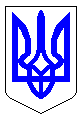 ЧЕРКАСЬКА МІСЬКА РАДАВИКОНАВЧИЙ КОМІТЕТРІШЕННЯВід 11.02.2020 № 134Про тимчасову заборону рухутранспортних засобів Керуючись статтею 6 Закону України від 30.06.1993 № 3353 – ХII «Про дорожній рух», підпунктами 10, 12 пункту а) статті 30 Закону України «Про місцеве самоврядування в Україні», відповідно до ст. 7 Закону України «Про автомобільний транспорт», у зв’язку з проведенням загальноміських заходів з нагоди відзначення 126-ї річниці створення організації «Сокіл», враховуючи звернення директора департаменту освіти та гуманітарної політики Черкаської міської ради Воронова С.П. (лист від 10.02.2020 № 2936-01-19) виконком міської радиВИРІШИВ:Тимчасово заборонити рух транспортних засобів непарною стороною бульвару Шевченка між вул. Богдана Хмельницького та вул. Лазарєва, вулицею Лазарєва між бульв. Шевченка та вул. Хрещатик, вулицею Хрещатик між                вул. Лазарєва та вул. Святотроїцькою, вулицею Святотроїцькою між                  вул. Хрещатик та бульв. Шевченка, парною стороною бульвару Шевченка між вул. Святотроїцькою та пл. Соборною, 15 лютого 2020 року з 18.00 до 19.15 години, у міру руху колони учасників заходів з відзначення 126-ї річниці створення організації «Сокіл».2. Директору департаменту освіти та гуманітарної політики Воронову С.П. забезпечити встановлення необхідних дорожніх знаків, схем об’їздів та огороджень, погоджених з управлінням патрульної поліції в Черкаській області. 3. Управлінню патрульної поліції в Черкаській області забезпечити безпеку руху транспорту і пішоходів у міру проходження колони учасників заходів.4. Оприлюднити це рішення в засобах масової інформації.5. Контроль за виконанням рішення покласти на директора департаменту житлово-комунального комплексу Яценка О.О.Міський голова                                                                                      А.В. Бондаренко